Tema: „Gyvūnų globos savaitė“ 03-30 04-03Mokytojos "Saulės zuikučių" grupės tėveliams savaitės pradžioje pateikė kūrybiškai sumodeliuotą planą, pateiktą "Padlet" platformoje. Džiaugiamės tėvelių aktyvumu, kurie nuo pat pirmos dienos kibo atlikti kūrybines užduotėles su vaikučiais. Kiekviena diena atnešė naujų kūrybinių užduočių, kur buvo kviečiami aplikuoti, lipdyti, piešti, atsakyti į Dienos klausimus. Tokiu būdu buvo ugdomas vaikų suvokimas, kad kiekviena gyvybė yra vertybė, skatinimas rūpintis gyvūnais, prisiimant atsakomybę padėti jiems, jei reikia. Susipažino su naminiais ir laukiniais gyvūnais, bei jų gyvenimo būdu. Klausė nuotaikingų pasakėlių, edukacinių filmukų.Parengė IU mokytojos Gitana Mozūraitienė ir Irma Bagdonienė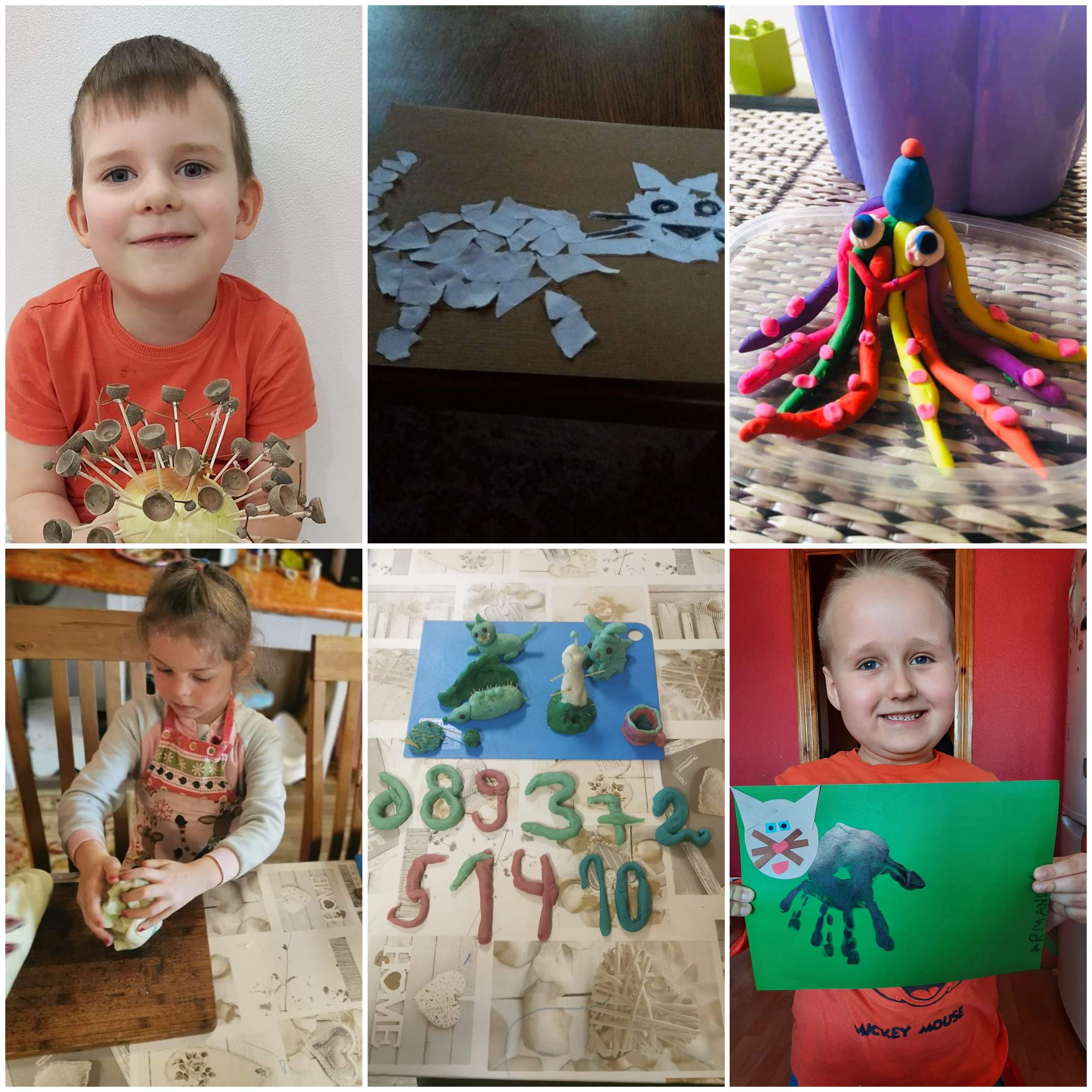 